dekanat@pravni.ues.rs.baБрој: 1771/18Дана, 03.10.2018. годинеНа основу члана 64. став 1. тачка б), члана 70. ст. 1, 3. и 6. Закона о јавним набавкама (“Службени гласник БиХ”, број: 39/14), члана 72. Закона о високом образовању („Службени гласник РС“ број: 73/10, 104/11, 84/12, 108/13, 44/15, 90/16, 31/18), члана 65. Статута Универзитета у Источном Сарајеву, а у складу са одредбама Правилника о поступку додјеле уговора о услугама из Анекса II. дио Б Закона о јавним набавкама (“Службени гласник БиХ”, број: 66/16)  и члана 20. Правилника о јавним набавкама Универзитета у Источном Сарајеву (Број: 01-УО-II-25-1-40/15, од 01.03.2016. године), на препоруку Комисије за јавну набавку, в.д. декан-а Правног факултета Универзитета у Источном Сарајеву донио јеОДЛУКУо избору најповољнијег понуђачаЧлан 1.Прихвата се Препорука комисије за јавну набавку „Набавка услуга ресторана за Дане Факултета на локацији општине Пале, за потребе Правног факултета Универзитета у Источном Сарајеву“, и уговор о пружању услуга додјељује се Хотел „JET SET“ Пале, према условима из понуде број: 2809/18, од 28.09.2018. године, за укупну понуђену цијену од 2.943,25 KM (без ПДВ-а).Члан 2.У складу са чланом 98. став 2. под а) приједлог уговора о набавци доставиће се на потпис изабраном понуђачу.Члан 3.Ова одлука објавиће се на веб-страници уговорног органа истовремено са упућивањем понуђачу који је учествовао у поступку јавне набавке, у складу са чланом 70. став 6. Закона о јавним набавкама БиХ.Члан 4.Ова одлука ступа на снагу даном доношења и доставља се понуђачу који је учествовао у поступку јавне набавке, у складу са чланом 71. став 2. Закона о јавним набавкама.ОбразложењеПоступак јавне набавке покренут је Одлуком о покретању поступка јавне набавке број: 1598/18, од 11.09.2018. године.Јавна набавка је спроведена по посебном режиму у складу са чланом 8. Закона о јавним набавкама (“Службени гласник БиХ”, број: 39/14) и путем Правилника о поступку додјеле уговора о услугама из Анекса II. дио Б Закона о јавним набавкама (“Службени гласник БиХ”, број: 66/16).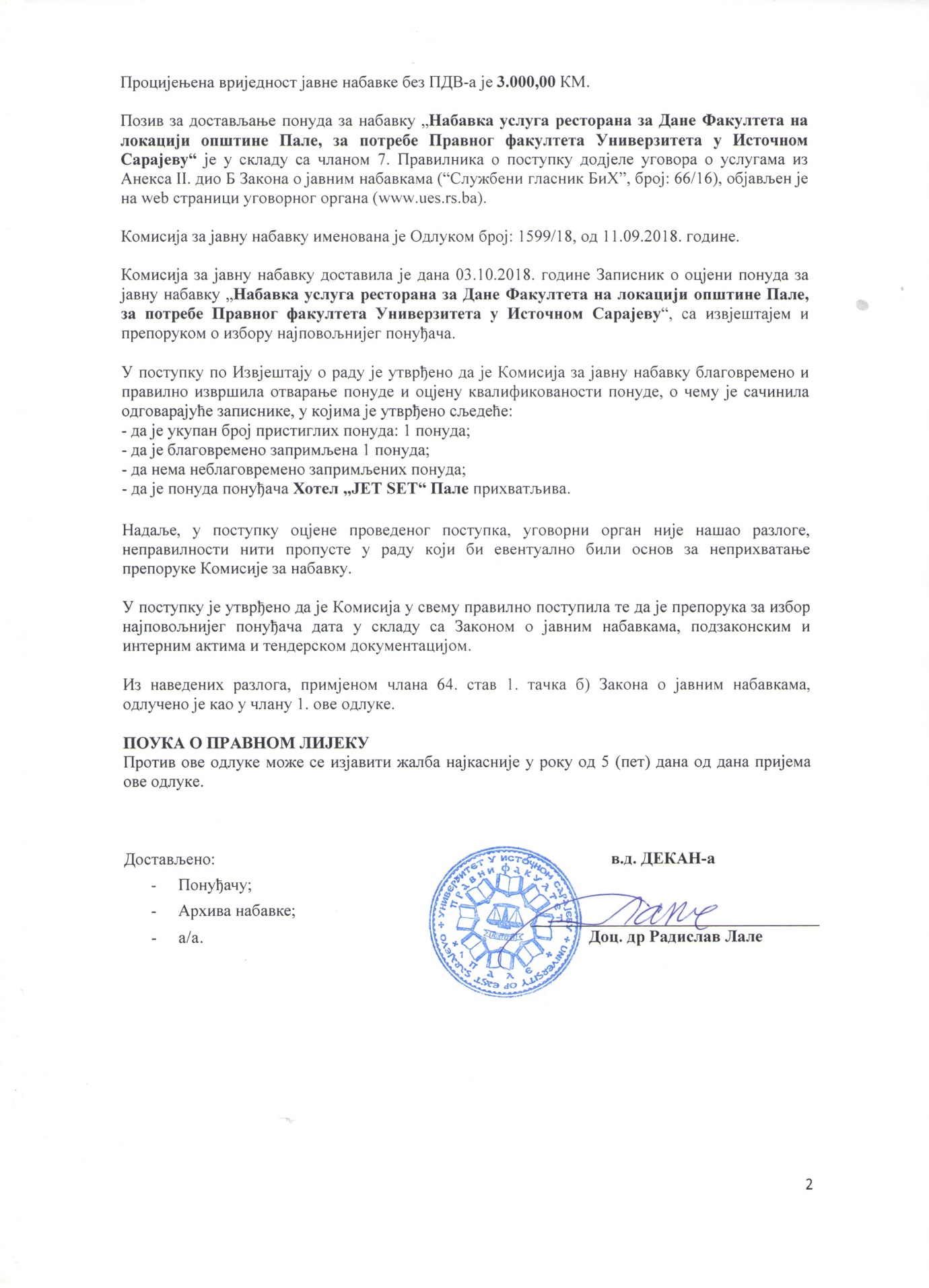 